Altersgruppe der 3-5-jährigen KinderZielgruppe:  - Kinder im Alter von 3-5 Jahren
- Erzieherinnen/Erzieher in KindergärtenZiele: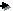 Entwicklung und Stabilisierung (zahn-)gesunder VerhaltensweisenSchaffung eines gesundheitsfördernden LebensumfeldesVermittlung gesundheitsspezifischen GrundwissensFrüherkennung von Zahnschäden Strategie:Gesundheitsfördernde Verhaltensweisen können durch ein stimulierendes Lebensumfeld positiv verstärkt werden. Die Mitarbeiterinnen der AG Zahngesundheit wirken in den Kindergärten des Landkreises deshalb darauf hin, dass gesundheitsfördernde Elemente in den Kindergartenalltag integriert werden. Dazu zählen beispielsweise die Einrichtung geeigneter Räumlichkeiten für die tägliche Mundhygiene oder das gemeinsame Einnehmen eines (zahn-)gesunden Vespers. Zahnärztliche Früherkennungsuntersuchungen identifizieren behandlungsbedürftige Zahnkaries im Frühstadium und verweisen die Kinder zur Behandlung an den Hauszahnarzt.Programm:1. Prophylaxebesuch
- 1x/Jahr, in Kindergärten mit schlechter Zahngesundheit der Kinder 2x/Jahr
- altersgerechte Vermittlung von Grundwissen zu Mundhygiene und Ernährung
- praktisches Einüben einer korrekten Zahnputztechnik mit allen Kindern2. zahnärztliche Früherkennungsuntersuchungen
- 1x/Jahr in allen Kindergärten
- über das Ergebnis der Untersuchung werden die Eltern schriftlich informiert
- Verweisung besonders kariesaktiver Kinder zur Individualprophylaxe an den HauszahnarztOrt:Kindergärten im Landkreis TuttlingenAusführende:- Prophylaxefachkräfte der AG
- Zahnarzt des Kreisgesundheitsamtes
- niedergelassene ZahnärzteTermine:Die Termine werden von der Kindergartenleitung den Eltern rechtzeitig mitgeteilt.